6. G      GEO               UČENJE NA DALJAVO – 12. TEDEN (25.1. - 29.1. 2021)TOPLOTNI PASOVI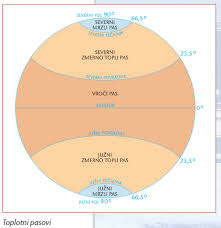 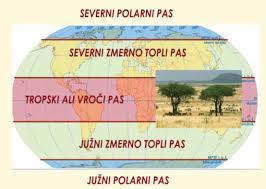 Kot posledica različnih položajev Zemlje med letom, ki so posledica kroženja Zemlje okoli Sonca, so se izoblikovali različni toplotni pasovi. Poglejmo njihove značilnosti:1. VROČI ALI TROPSKI PAS -    sončni žarki padajo večji del leta pravokotno na ekvator                                                 -   celo leto visoke temperature                                                 -   razlika med dolžino dneva in nočjo je majhna                                                 -   letnih časov ni2. S IN J ZMERNOTOPLI PAS -  osvetljenost in segrevanje zemeljskega površja je ZMERNA                                                   -  razporeditev toplote je enakomerna                     -  razlike med dnevom in nočjo niso tako velike                                                    - letni časi so3. S IN J MRZLI PAS           -   sončni žarki padajo na Zemljino površje zelo poševno             (polarni)                    -  temperature so nizke, podnebje je neprijazno                                              -  polarni dan in polarna nočV Samostojnem DZ rešite vaje na strani 53.                                                                                                   Lep pozdrav, učit. Vida L.